ПОСТАНОВЛЕНИЕ___22.08.2019____                                                                          № ____10/20____Об установлении тарифов на платные образовательные услуги, предоставляемые муниципальным бюджетным учреждением дополнительного образования «Детская художественная школа» г. ГлазоваВ соответствии с Федеральным законом от 06.10.2003 № 131-ФЗ «Об общих принципах организации местного самоуправления в Российской Федерации», Уставом муниципального образования «Город Глазов», решением Глазовской городской Думы            от 30.05.2012 № 193 «Об утверждении Порядка принятия решения об установлении тарифов на услуги, предоставляемые муниципальными предприятиями и учреждениями,  и работы, выполняемые муниципальными предприятиями и учреждениями», постановлением Администрации города Глазова от 06.07.2012 № 10/17 «Об утверждении Методических рекомендаций по расчету тарифов на услуги и работы, оказываемые муниципальными предприятиями и учреждениями» и заключением отдела тарифной политики Администрации города Глазова от 08.08.2019 П О С Т А Н О В Л Я Ю:1. Установить тарифы на платные образовательные услуги, предоставляемые муниципальным бюджетным учреждением дополнительного образования «Детская художественная школа» г. Глазова, согласно Приложениям №№ 1,2.2. Настоящее постановление вступает в силу с 01 сентября 2019 года                               за  исключением Приложения № 2.3.  Приложение № 2 вступает в силу с 29 сентября 2019 года.4. Признать утратившими силу с 1 сентября 2019 года пункты с 6 по 30 Приложения к постановлению Администрации города Глазова от 30.08.2018 № 10/22 «Об установлении тарифов на платные образовательные услуги, предоставляемые муниципальным бюджетным учреждением дополнительного образования «Детская художественная школа» г. Глазова».5. Признать утратившими силу с 29 сентября 2019 года постановление Администрации города Глазова от 30.08.2018 № 10/22 «Об установлении тарифов на платные образовательные услуги, предоставляемые муниципальным бюджетным учреждением дополнительного образования «Детская художественная школа» г. Глазова».6. Настоящее постановление подлежит официальному опубликованию.7. Контроль за исполнением настоящего постановления возложить                               на заместителя Главы Администрации города Глазова по социальной политике.Тарифы на платные образовательные услуги,предоставляемые муниципальным бюджетным учреждением дополнительного образования «Детская художественная школа» г. Глазова Заместитель Главы Администрации г. Глазова по социальной политике							                  О.В. СтанкевичНачальник отдела тарифной политики					                    М.М. ПетроваТарифы на платные образовательные услуги,предоставляемые муниципальным бюджетным учреждением дополнительного образования «Детская художественная школа» г. ГлазоваЗаместитель Главы Администрации г. Глазовапо социальной политике							              О.В. Станкевич Начальник отдела тарифной политики                                                                   М.М. ПетроваАдминистрация муниципального образования «Город Глазов» (Администрация города Глазова)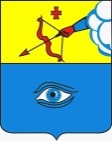  «Глазкар» муниципал кылдытэтлэн Администрациез(Глазкарлэн Администрациез)Глава города ГлазоваС.Н. КоноваловПриложение № 1 к постановлениюАдминистрации города Глазоваот _22.08.2019__№____10/20__№ п/пНаименование услугиТариф,руб./мес.1.Обучение на курсах «Маленький дизайнер» детей от 5 до 7 лет600,002.Подготовка детей и подростков к поступлению в средние специальные           и высшие учебные заведения (Профкласс)1 230,003.Обучение на курсах «Изобразительное искусство» лиц старше 18 лет2 400,004.Обучение на курсах «Керамика» лиц старше 18 лет870,005.Обучение на краткосрочных курсах «Живой пластилин» детей от 4 до             14 лет730,006.Обучение на краткосрочных курсах «Яркая аппликация» детей от 4 до           14 лет730,007.Обучение на краткосрочных курсах «Маленькая акварелька» детей от 4 до 14 лет730,008.Обучение на краткосрочных курсах «Мир гуаши» детей от 2 до 4 лет730,009.Обучение на краткосрочных курсах «Кукольный театр от А до Я» детей             от 4 до 14 лет730,0010.Обучение на краткосрочных курсах «Декоративный натюрморт гуашью» лиц старше 18 лет1 040,0011.Обучение на краткосрочных курсах «Акварель для начинающих»                  лиц старше 18 лет1 040,0012.Обучение на краткосрочных курсах «Пейзажная живопись гуашью»            лиц старше 18 лет1 040,0013.Обучение на краткосрочных курсах «Построение портрета от А до Я»            лиц старше 18 лет1 150,0014.Обучение на краткосрочных курсах «Рисунок фигуры человека в графике» лиц старше 18 лет1 150,0015.Обучение на краткосрочных курсах «Живой карандаш, рисунок в графике» лиц старше 18 лет1 040,0016.Обучение на краткосрочных курсах «Графика и её возможности (тушь, восковые мелки, цветные карандаши)» лиц старше 18 лет1 040,0017.Обучение на краткосрочных курсах «Пластилиновая скульптура»                     лиц старше 18 лет1 040,0018.Обучение на краткосрочных курсах «Пластилиновая живопись»                       лиц старше 18 лет1 040,0019.Обучение на краткосрочных курсах «Роспись по дереву (городец, хохлома)» лиц старше 18 лет1 040,0020.Обучение на краткосрочных курсах «Неожиданные техники ИЗО»                     лиц старше 18 лет1 040,0021.Обучение на краткосрочных курсах «Художественная обработка кожи»  лиц старше 18 лет1 300,00№ п/пНаименование услугиТариф,руб./мес.22.Обучение на краткосрочных курсах «Художественная обработка дерева» лиц старше 18 лет1 150,0023.Обучение на краткосрочных курсах «Бумагопластика» детей от 4 до 14 лет480,0024.Обучение на краткосрочных курсах «Бумагопластика» лиц старше 18 лет1 040,0025.Обучение на краткосрочных курсах «Масляная живопись» лиц старше                               18 лет1 300,0026.Обучение на краткосрочных курсах «Линогравюра» лиц старше 18 лет1 150,0027.Обучение на краткосрочных курсах «Компьютерная графика» лиц старше 18 лет1 040,0028.Обучение на краткосрочных курсах «Декоративная мастерская» лиц старше 18 лет1 040,0029.Обучение на краткосрочных курсах «Панно, сувениры из глины»                      лиц старше 18 лет1 040,0030.Обучение на курсах «Изостудия» детей от 4 до 5 лет в детских дошкольных учреждениях800,0031.Обучение на курсах «Изостудия» детей от 5 до 6 лет в детских дошкольных учреждениях800,0032.Обучение на курсах «Изостудия» детей от 6 до 7 лет в детских дошкольных учреждениях800,0033.Подготовка детей к обучению в МБУ ДО «Детская художественная школа» г. Глазова» в детских дошкольных учреждениях1 000,00Приложение № 2 к постановлениюАдминистрации города Глазоваот _22.08.2019__№____10/20__№ п/пНаименование услугиТариф,руб./мес.1.Обучение на курсах «Раннего эстетического развития» детей от 4 до 5 лет             1 300,002.Обучение на курсах «Раннего эстетического развития» детей от 5 до 6 лет                 1 580,003.Подготовка детей к обучению в МБУ ДО «Детская художественная школа» г. Глазова1 060,004.Обучение на курсах «Компьютерная графика» детей от 11 до 15 лет260,005.Обучение на курсах «Изобразительная деятельность» детей, подростков и лиц старше 18 лет520,00